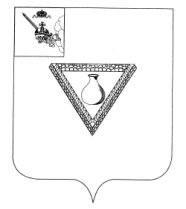 ПРЕДСТАВИТЕЛЬНОЕ СОБРАНИЕЧАГОДОЩЕНСКОГО МУНИЦИПАЛЬНОГО ОКРУГАВОЛОГОДСКОЙ ОБЛАСТИРЕШЕНИЕ В соответствии с Федеральным законом от 06.10.2003 № 131-ФЗ «Об общих принципах организации местного самоуправления в Российской Федерации», Федеральным законом от 22.11.1995 № 171-ФЗ «О государственном регулировании производства и оборота этилового спирта, алкогольной и спиртосодержащей продукции и об ограничении потребления (распития) алкогольной продукции», постановлением Правительства Российской Федерации от 23.12.2020 № 2220 «Об утверждении Правил определения органами местного самоуправления границ прилегающих территорий, на которых не допускается розничная продажа алкогольной продукции и розничная продажа алкогольной продукции при оказании услуг общественного питания», Уставом Чагодощенского муниципального округа, Представительное Собрание РЕШИЛО:1. Внести в решение Представительного Собрания Чагодощенского муниципального округа Вологодской области от 28.02.2023 № 21 «Об определении границ прилегающих территорий, на которых не допускается продажа алкогольной продукции» следующие изменения:1.1 Пункт 1 решения изложить в новой редакции:«Для определения границ прилегающих территорий, на которых не допускается розничная продажа алкогольной продукции, розничная продажа алкогольной продукции при оказании услуг общественного питания, установить минимальное значение расстояния:           - к зданиям, строениям, сооружениям, помещениям, находящимся во владении и (или) пользовании образовательных организаций (за исключением организаций дополнительного образования, организаций дополнительного профессионального образования) -40 метров (Чагодское и Сазоновское территориальные управления) и 20 метров (Белокрестское и Первомайское территориальные управления);- к зданиям, строениям, сооружениям, помещениям, находящимся во владении и (или) пользовании организаций, осуществляющих обучение несовершеннолетних-40 метров (Чагодское и Сазоновское территориальные управления) и 20 метров (Белокрестское и Первомайское территориальные управления);- к зданиям, строениям, сооружениям, помещениям, находящимся во владении и (или) пользовании юридических лиц независимо от организационно-правовой формы и индивидуальных предпринимателей, осуществляющих в качестве основного (уставного) вида деятельности медицинскую деятельность или осуществляющих медицинскую деятельность наряду с основной (уставной) деятельностью на основании лицензии, выданной в порядке, установленном законодательством Российской Федерации, за исключением видов медицинской деятельности по перечню, утвержденному Правительством Российской Федерации - 40 метров (Чагодское и Сазоновское территориальные управления) и 20 метров (Белокрестское и Первомайское территориальные управления);- к спортивным сооружениям, которые являются объектами недвижимости и права, на которые зарегистрированы в установленном порядке - 40 метров (Чагодское и Сазоновское территориальные управления) и 20 метров (Белокрестское и Первомайское территориальные управления);- к боевым позициям войск, полигонам, узлам связи, в расположении воинских частей, на специальных технологических комплексах, к зданиям и сооружениям, предназначенных для управления войсками, размещения и хранения военной техники, военного имущества и оборудования, испытания вооружения, а также к зданиям и сооружениям производственных и научно-исследовательских организаций Вооруженных Сил Российской Федерации, других войск, воинских формирований и органов, обеспечивающих оборону и безопасность Российской Федерации -40 метров (Чагодское и Сазоновское территориальные управления) и 20 метров (Белокрестское и Первомайское территориальные управления);- к вокзалам, к аэропортам-40 метров (Чагодское и Сазоновское территориальные управления) и 20 метров (Белокрестское и Первомайское территориальные управления);- к местам нахождения источников повышенной опасности, определяемых органами государственной власти субъектов Российской Федерации в порядке, установленном Правительством Российской Федерации - 40 метров (Чагодское и Сазоновское территориальные управления) и 20 метров (Белокрестское и Первомайское территориальные управления); Для определения границ прилегающих территорий к многоквартирным домам, указанным в пункте 4.1 ст. 16 Федерального закона от 22.11.1995 № 171-ФЗ «О государственном регулировании производства и оборота этилового спирта, алкогольной и спиртосодержащей продукции и об ограничении потребления (распития) алкогольной продукции», установить минимальное значение расстояния – 40 метров (Чагодское и Сазоновское территориальные управления) и 20 метров (Белокрестское и Первомайское территориальные управления); Способ расчета расстояний от организации и (или) объектов, указанных в пункте1. настоящего решения до границ прилегающих территорий, определяется по окружности в радиусе (кратчайшее расстояние по прямой) от входа для посетителей в здание (строение, сооружение), в котором расположены организации и (или) объекты, указанные в п.1. настоящего решения до входа для посетителей в стационарный торговый объект, объект общественного питания.Расчет границ прилегающих территорий к многоквартирным домам, указанным в пункте 1. настоящего решения, производится по радиусу от ближайшей точки стен и (или) выступающих конструктивных частей зданий первого этажа жилых домов до входа в объект общественного питания без учета искусственных и естественных преград.»1.2 Пункт 2 Решения признать утратившим силу.2. Настоящее решение подлежит официальному опубликованию и размещению на официальном сайте Чагодощенского муниципального округа в информационно-телекоммуникационной сети «Интернет».Председатель Представительного Собрания Чагодощенского муниципального округаВологодской области                                                                  Басова Н.А.Глава Чагодощенского муниципальногоокруга Вологодской области                                                     Косёнков А.В.